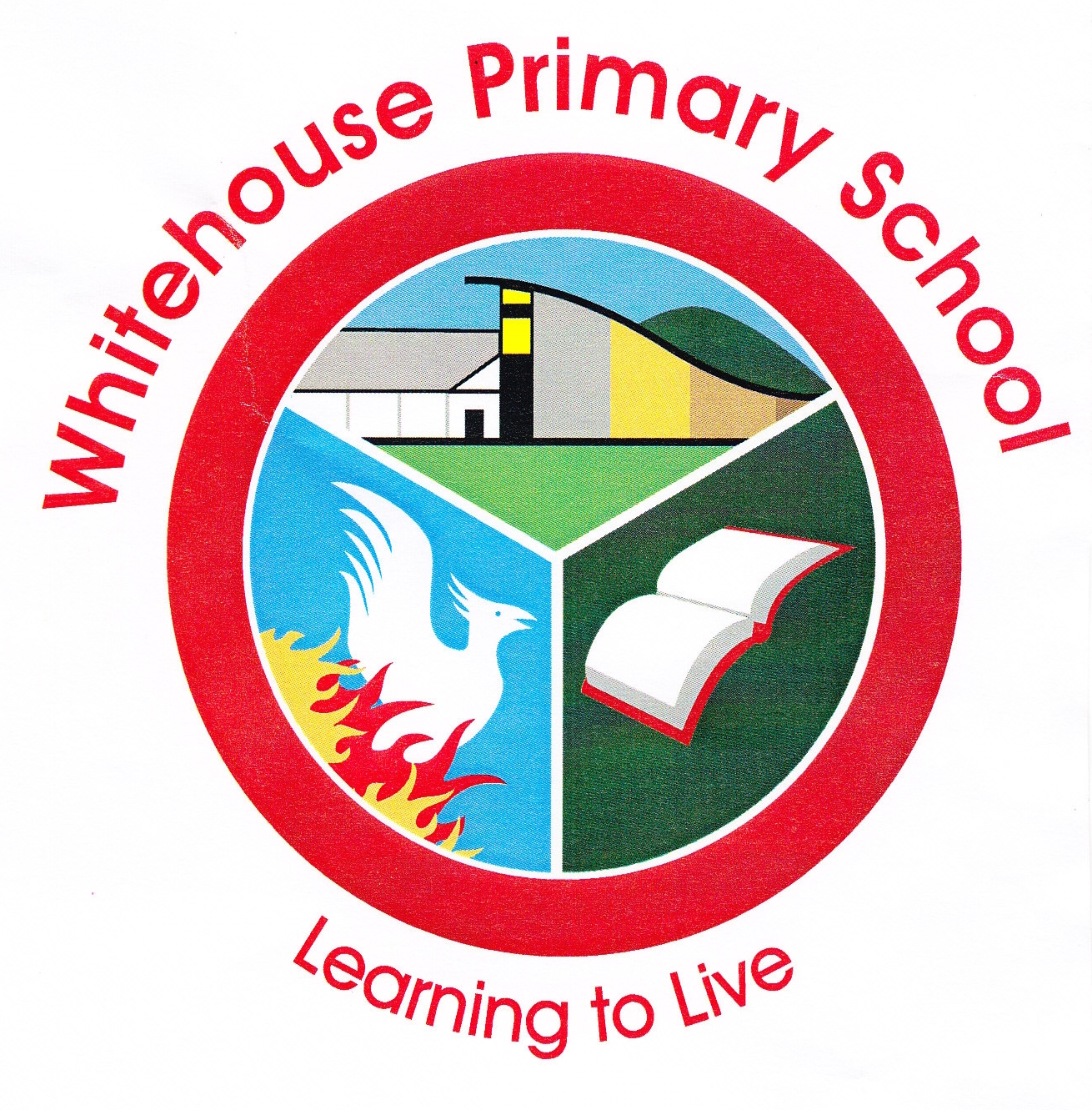 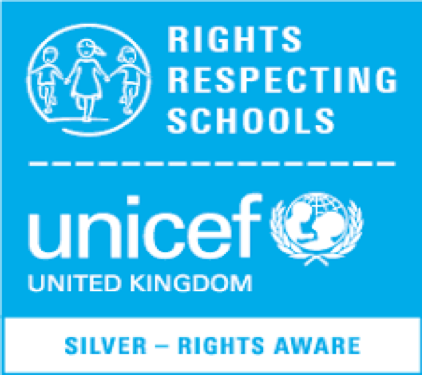 Whitehouse OŠ prava poštujući PoveljuSvi članovi školske zajednice imaju ulogu u osiguravanju da se poštuju prava djece. Napisali smo novu školsku povelju, što je odraz kako smo svi uključeni u ovaj proces. Mi bi pitati svakom učeniku i roditelju da se prijavite na ove povelje i vratiti u školu da postane dio naših prava poštuju prikaz.PravoKako učenici pokazuju poštovanje tog prava?Kako osoblje pokazati poštovanje tog prava?Kako roditelji pokazuju poštovanje tog prava?Imamo pravo na obrazovanje.Članak 28.Pokazali smo da smo spremni.Mi pripremiti zanimljive i izazovne lekcije.Imamo velika očekivanja naših učenika.Donosimo našu djecu u školu na vrijeme.Mi bi se osiguralo naša djeca imaju sve što im je potrebno za školu.Imamo pravo biti zaštićen od zla.Članak 19.Pokazali smo da smo na sigurnom.Vjerujemo našim učenicima kako biti siguran.Pratimo jasne i dosljedne njegu i očuvanje politike pastoralne.Mi učiti našu djecu kako biti siguran.Prikazujemo zabrinutost za sigurnost u školi.Imamo pravo na obrazovanje koja nas uči da su najbolji ljudi možemo biti.Članak 29.Mi smo pokazati naše Whitehouse vrijednosti.Vjerujemo naši učenici biti: poštovanja, korisne, brigu, odgovoran, pošten i prašta.Pomažemo svi naši učenici da ostvare svoje potencijale.Stavljamo visok prioritet na obrazovanje.Potičemo djecu da daju svoje najbolje napore kako bi njihov školski.Potpisan: